ГУО «Гезгаловская средняя школа»Урок математики в 1 классеТема:«Число 13»                                                                Венско Тамара Владимировна,                                                         учитель первой категорииГезгалы2014 годТема: Число 13.Цели: образовательная: познакомить с образованием и десятичным составом числа 13; отрабатывать навыки вычислений на основе десятичного состава числа 13; закреплять знания состава изученных чисел; нумерации чисел второго десятка; совершенствовать умение решать задачи; развивающая: развивать логическое мышление, память, внимание, интерес к предмету; воспитательная: воспитывать культуру поведения, доброжелательные отношения, потребность беречь собственное здоровье.Тип урока: изучение нового материала.Форма урока: урок с применением ИКТ.Оборудование: мультимедийный проектор, абак, краткая запись, цифры, образец написания цифр, карточки; детям – веер цифр.Ход урокаІ. Организационный момент.У. Ребята, я улыбнусь вам, а вы улыбнитесь мне и друг другу. Пусть у всех нас будет хорошее настроение.- Сегодня у нас в гостях Маша из любимого мультфильма. (Слайд 1)Как вы думаете, почему Маша пришла к нам на урок математики? (хочет научиться считать, решать примеры, задачи).- Сегодня на уроке мы познакомимся с новым двузначным числом и выполним много других интересных заданий вместе с Машенькой. А чтобы всё это нам удалось, какими вы должны быть, ребята? (внимательными, старательными, сообразительными)II. Устный счёт. - Чтобы научиться быстро и правильно считать, проведём устный счёт.(Слайд 2) Посчитай от 10 до 20.- Маша не умеет. А вы, ребята, умеете? Тогда посчитайте в парах: один – ученик, другой – учитель, и наоборот. Когда работаем в паре, нужно хвалить друг друга за успех и помогать при неудаче.- А кто посчитает обратно от 20 до 10?(Слайд 3) Назови следующее число: 13, 16, 11.                  Назови предыдущее число: 15, 18, 12.                  Назови соседей числа: 14, 19, 17.(Слайд 4) «Мишка, теперь ты угадывай», – говорит Маша.            -         =                                 +        =Игра «Молчанка» (с веером цифр).(Слайд 5 ) Угадай число.  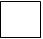 (Слайд 6) Сравни числа. 12  > 1011  < 12(Слайд 7) Какая фигура лишняя, и по какому признаку вы это определили?  (Слайд 8) Задача. Зайцы прятались за ёлочками. У всех зайцев Маша насчитала 6 ушей. Сколько зайцев за ёлочками? (3)(Слайд 9) Составь задачу. Итог.  Скажите, для чего же нужно уметь хорошо считать устно? (чтобы хорошо решать задачи, легко усваивать новый материал) Физкультминутка.  (Песня Маши « Песня про следы»). (Слайд 10)ІІІ. Актуализация знаний.-Посмотрите на доску. Сосчитайте, сколько квадратиков? (12)- Давайте вспомним, как можно получить число 12? Какие числа нужно сложить? (к 11 прибавить 1,                   к 10 прибавить 2)ІV. Изучение нового материала.-А сейчас к 12 квадратикам я добавлю ещё один квадратик. Сколько квадратиков стало? (13)- Рассмотрите рисунок в учебнике, там, где изображены палочки. Составьте рассказ со словами «было», «добавили», «стало».- С этим числом мы сейчас познакомимся поближе. - Это число однозначное или двузначное? Почему?- Что обозначает цифра 1? 3? Давайте найдём подсказку в учебнике. (абак)- Сколько единиц в одном десятке?- Внимание на экран: составьте пример по схеме. (Слайды 11, 12)12 + 1 = 13        13 – 1 = 12- А сейчас с помощью квадратов на доске, попробуем решить несколько примеров. (Слайд 13)10 + 3 = 1313 – 3 = 1013 – 10 = 3Итог. Как же можно получить число 13? (12 + 1, 10 + 3)V. Закрепление математических знаний.№3 учебника (примеры)- С примерами мы справились, а сейчас попробуем решить несколько задач.№4 учебника (задача)  Краткая запись.- Сколько банок с огурцами? С помидорами?- Что нужно узнать?- Каким действием будем решать задачу?- Как запишем решение?Ребёнок у доски (цифры на магнитах).- Какой ответ в задаче?№6 учебника (задача)Зарядка для глаз.  (Слайд 14)- Что хочет сделать Машенька?- Что бы вы ей посоветовали? (Нельзя кушать снег, облизывать сосульки).- Берегите своё здоровье, давайте просто полюбуемся снежинками.Работа в тетради.-Закроем учебники. А сейчас решим в тетради задачу, аналогичную задаче про банки. Задание №3 (самостоятельно, взаимопроверка, самооценка)                       П О С А Д К А!Итог. Для чего же нужно уметь решать задачи? (чтобы быть сообразительными, эти знания пригодятся нам в жизни) (Слайд 15) - Внимание на экран: найди закономерность и продолжи ряды чисел. - А мы запишем свой ряд чисел. Математическая пропись.  Первая строка. - Какая здесь закономерность? Образец написания числа 13. Прогностическая самооценка. Самооценка.Задание №2. Самостоятельно. Дополнительно карточки.Проверка.4. Решение примеров «Кому какой подарок?»  (Слайд 16)  - Машенька помогала Деду Морозу разносить лесным жителям подарки.     Кому какой подарок предназначается?Всегда ли Маша поступала так же хорошо?Что бы вы ей посоветовали? (Учиться культуре поведения). VI. Итог урока.		С каким числом мы сегодня познакомились?Сколько в числе 13 десятков и единиц?Кто считает, что он хорошо понял тему урока?Кому понравилось учиться с Машей и Мишей?-   Какое у вас настроение? Выберите и обведите в тетради нужный смайлик.Машеньке тоже очень понравилось с вами работать.  (Слайд 17)Спасибо за старание! Молодцы!Урок окончен.Самоанализ урока          Этот урок – 4-ый из раздела «Двузначные числа до 20».           Тема, цели, тип, форма.          При построении урока я опиралась на основные принципы дидактики: наглядность, доступность, научность, последовательность, самостоятельность. Формы и методы, используемые на уроке, помогли формировать у ребят основные ученические компетентности. Старалась соблюсти все требования к современному уроку: общепедагогические, дидактические, гигиенические, психологические. Каждый этап урока имеет чёткую последовательность и завершённость. Организационный момент способствовал созданию благоприятного эмоционального и психологического настроя. В устный счёт были включены задания на закрепление пройденного материала и способствующие успешному усвоению новой темы. Для организации обратной связи со всеми учащимися и своевременной корректировки их знаний в ходе устного счёта использовала веера цифр. Объяснение нового материала строилось с опорой на наглядность. Для закрепления математических знаний использовались задания учебника и тетради. В урок также были включены задания, способствующие развитию логического мышления учащихся. Использование компьютерных технологий обеспечило высокий уровень мотивации. Для оценивания учебных достижений учащихся использовала словесное поощрение. Для формирования у учащихся навыков самооценки и самоконтроля использовала оценочные шкалы. Для восстановления трудоспособности и отдыха детей были проведены физкультминутки.          Цели и задачи урока, считаю, достигнуты. 